Муниципальное бюджетное дошкольное образовательное учреждениеЧановский детский сад №2Чановского района Новосибирской областиСпортивное развлечение 
«Праздник воздушных шаров» для разновозрастной группы среднего возраста.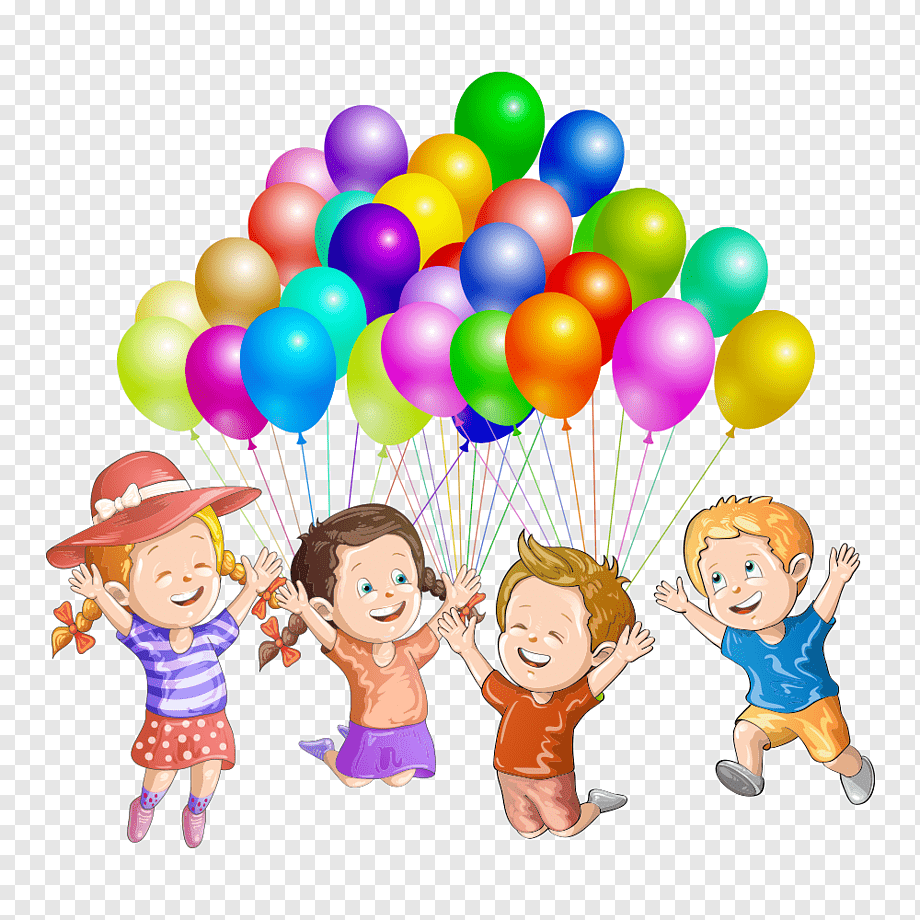 Инструктор по физической культуре:
 Грязнова К.И.2022 г.Цели:Способствовать формированию у детей навыков здорового образа жизни.
Задачи:Развитие личности ребёнка на основе овладения физической культурой.Воспитание чувства коллективизма, товарищества, взаимовыручки, сплочённости, прививать любовь к спорту.Инвентарь: Инстр: Здравствуйте, дети! Ребята, отгадайте загадку:Я большой, но пустой.Взлетаю в небо над землёй.И не гордый, но надутый,Ниткой толстою опутан.Я с детьми, всегда был дружный,И зовусь я…. Шар воздушный.
Инстр: Правильно, ребята, это шарик. Сегодня я хочу пригласить вас всех на праздник воздушных шариков. Шары будут служить нам не только украшением нашего праздника. Они помогут нам провести веселые игры и конкурсы. Вы хотите поиграть и повеселиться?(Ответы детей)
Инстр: Кто - то когда - то придумал шары,Как развлеченье для детворы.Кто - то когда - то впервые надул,Кто - то когда - то в них душу вдохнул.Нет, без шаров не пройдет карнавалИ не украсится праздничный зал.Шарики всех нас манят с давних пор,В каждом из них есть полет и простор.Эти шары всех нас в детство зовут,Давайте познакомимся с воздушным шариком.Воздушный шарик – любимая игрушка всех людей. Она используется для оформления залов и обладает классной способностью :создавать отличное настроение и приятную атмосферу в любом помещении.Инстр: Молодцы ребята! А сейчас давайте поиграем. Но сначала нужно разделится на две команды.Первая Игра называется «Кенгуру» Вы знаете кто это?(Ответы детей)Инстр: Правильно, кенгуру носит в сумке своего детеныша. А теперь представьте, что вы «кенгуру» только вместо детеныша, вы будете между коленей зажимать шарик и прыгать до фишки, а обратно бегом, с шариком в руках и передаете следующему.Инстр:  Молодцы ребята, следующая игра «Собери шары»У меня есть две коробки в одной красные, а в другой зеленые шарыПо моему сигналу вы начинаете их собирать.Первая команда - красные, вторая – зеленые.Инстр: Следующее задание: «Отгадай загадку»Маленькие шарикиНа дереве висят:Красные, зелёные –Заманчиво глядят.Любят эти шарикиВзрослые и дети,Наливные шарики –Лучшие на свете! (яблоки)На зелёной хрупкой ножке,Вырос шарик у дорожки. (одуванчик)Он большой, как мяч футбольный,Если спелый - все довольны.Так приятен он на вкус!Что это за шар такой? (арбуз)Добродушный, толстокожий,На воздушный шар похожийПочти всегда в воде живетТолстокожий … (бегемот)Круглый, гладкий, как арбуз…Цвет – любой, на разный вкус.Коль отпустишь с поводка,Улетит за облака. (воздушный шарик)Инстр: -Молоды! продолжим! Следующая игра «Шар над головой»Ребята, вы должны встать ровно и поднять руки над головой. У каждой команды свой шарик, по моей команде вы начинаете передавать шар сзади стоящему, последний игрок берет шар и встает перед первым, так продолжается пока все игроки не примут участие.Инстр: -Хорошо! Молодцы! А сейчас давайте мы с вами представим, что мы «Котята» как вы знаете, котята очень любят играть с клубками ниток, только вместо ниток у нас будет шарик. По моему сигналу, вы встаете на колени и головой начинаете толкать шар до фишки, обратно бегом передавая шар следующему.Инстр: Следующее задание: «Волейбол с шарами»У каждой команды равное число воздушных шаров. По сигналу вам нужно перекинуть все свои и чужие шары на сторону соперника. Побеждает та команда, на чьей территории будет меньше шаров.Шар быстрее вы хватайтеИ к соперникам кидайте.Инстр: Молодцы ребята!Продолжаем,игра «Подари шарик другу». Будет очень весело! Дети свободно играют, но только слышат команду «Подари шарик», дети обмениваются шариками.Инстр: и последний конкурс на сегодня  «Художники»На листе бумаги за одну минуту нарисовать как можно больше воздушных шариков. Инстр:  Молодцы ребята! Какой веселый получился праздник. Вот видите, сколько радости, смеха, шума и веселья может принести обыкновенный воздушный шарик!В конце праздника каждый ребенок награждается воздушным шариком!